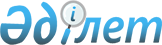 Об становлении единых ставок фиксированного налога для всех налогоплательщиков, осуществляющих деятельность на территории Денисовского района
					
			Утративший силу
			
			
		
					Решение маслихата Денисовского района Костанайской области от 23 ноября 2009 года № 167. Зарегистртровано Управлением юстиции Денисовского района Костанайской области 14 декабря 2009 года № 9-8-139. Утратило силу решением маслихата Денисовского района Костанайской области от 19 октября 2015 года № 96

      Сноска. Утратило силу решением маслихата Денисовского района Костанайской области от 19.10.2015 № 96 (вводится в действие по истечении десяти календарных дней после дня его первого официального опубликования).      В соответствии с подпунктом 15) пункта 1 статьи 6 Закона Республики Казахстан "О местном государственном управлении и самоуправлении в Республике Казахстан" от 23 января 2001 года, статьи 422 Кодекса Республики Казахстан "О налогах и других обязательных платежах в бюджет" от 10 декабря 2008 года маслихат РЕШИЛ:



      1. Установить единые ставки фиксированного налога для всех налогоплательщиков, осуществляющих деятельность на территории Денисовского района согласно приложению.



      2. Данное решение вводится в действие по истечении десяти календарных дней после дня его первого официального опубликования.      Председатель

      внеочередной сессии

      районного маслихата                        Б. Тойбагоров      Секретарь

      Денисовского

      районного маслихата                        Б. Тойбагоров      СОГЛАСОВАНО:      Начальник государственного учреждения

      "Налоговое управление по Денисовскому

      району Налогового департамента по

      Костанайской области Налогового

      комитета Министерства финансов

      Республики Казахстан"

      __________________ Б. Макашев

Приложение     

к решению маслихата  

от 23 ноября 2009 года 

№ 167         Единые ставки фиксированного налога

для всех налогоплательщиков,

осуществляющих деятельность на

территории Денисовского района
					© 2012. РГП на ПХВ «Институт законодательства и правовой информации Республики Казахстан» Министерства юстиции Республики Казахстан
				№

п/пНаименование объекта

налогообложенияСтавки фиксированного

налога (в месячных

расчетных показателях) в

месяц1231.Игровой автомат без

выигрыша, предназначенный

для проведения игры с

одним игроком12.Игровой автомат без

выигрыша, предназначенный

для проведения игры с

участием более одного

игрока13.Персональный компьютер,

используемый для

проведения игры14.Игровая дорожка55.Карт26.Бильярдный стол3